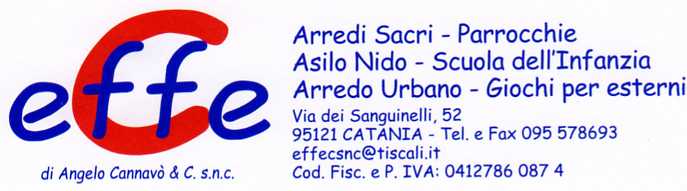 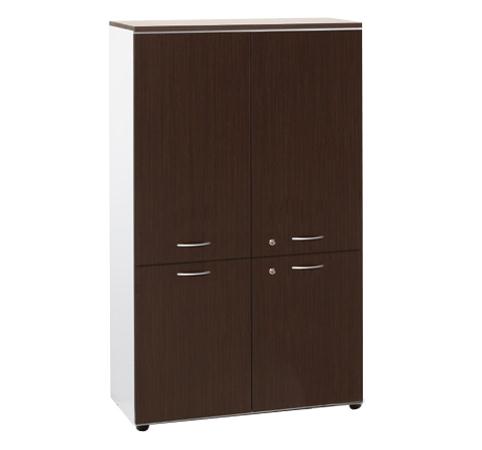 Descrizione:Armadio con quattro ante e ripiani interni, disponibilein due diverse profondità. Struttura e ante in legnonobilitato spessore 18 mm, con bordatura perimetralein ABS.Dotato di maniglie in PVC satinate e serrature disicurezza.Rifinito inoltre posteriormente per l'utilizzo comeparete divisoria,poggia su piedini livellatori.Dimensioni:90 (L) x 46,5/35 (p) x 197 (h) cmColori Disponibili:Ante = Wengè / Noce / Larice Reale / Grigio ChiaroStruttura in nobilitato disponibile nei colori = Alluminio/ Grigio chiaroSi consiglia di completare le composizioni con topsuperiore (21900)Gli armadi prof. 35 cm sono disponibili solo construttura Alluminio e vanno fissati a parete per evitarerovesciamenti.
Categoria: Armadi per ufficioCodice: RA01084